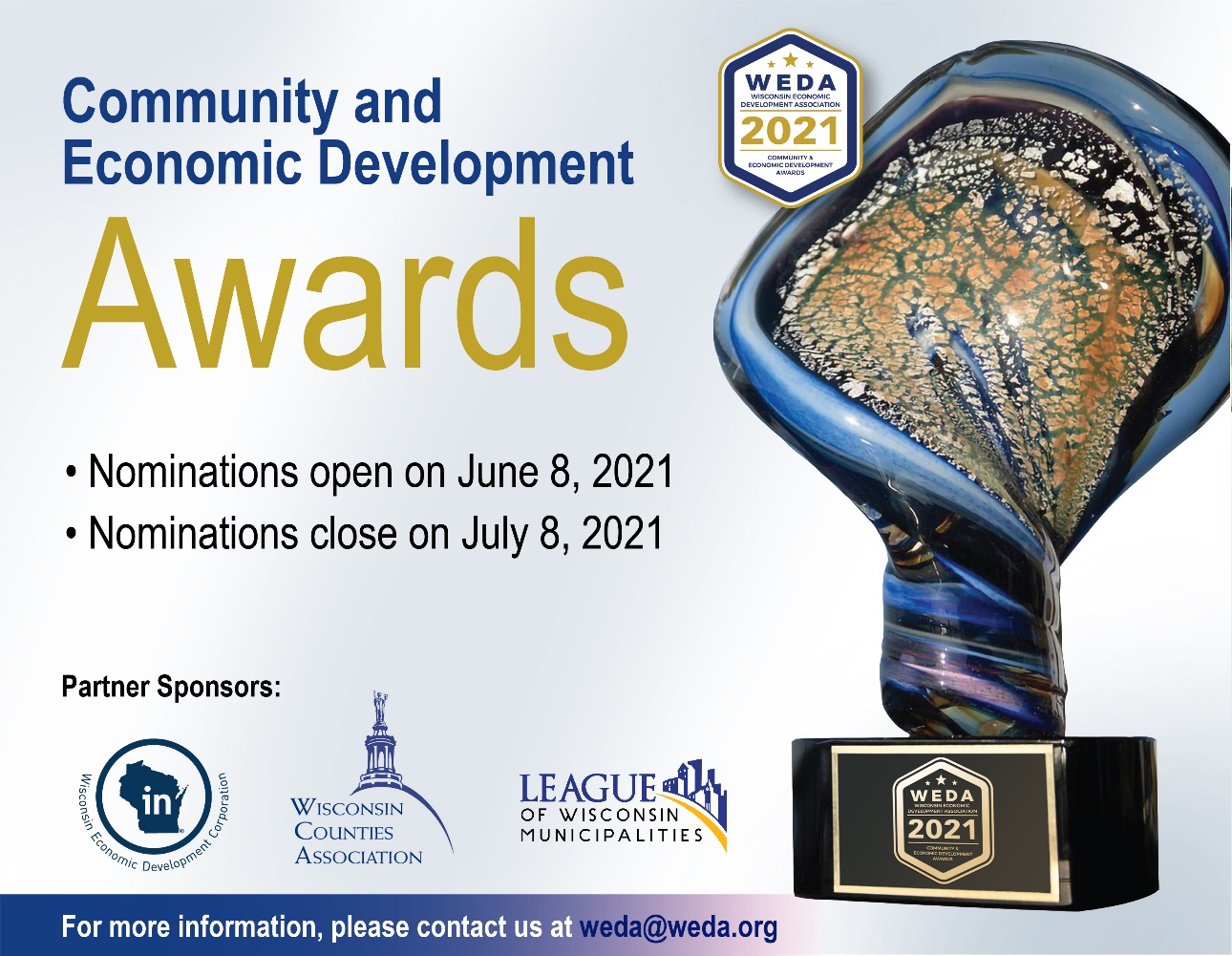 Economic Development InitiativeSponsored By: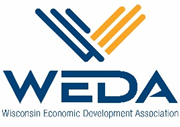 WEDA’S Community & Economic Development AwardsABOUT THE AWARDS:This is an excellent opportunity to recognize individuals, businesses, projects and organizations that are making significant contributions to the economy of Wisconsin.  It is also a good way to spotlight best practices in Community & Economic Development and the important role each play in growing our economy.   Awards winners will be featured in publications and press releases across Wisconsin.  SELECTION PROCESS:An impartial panel of partners, sponsors and WEDA members will screen the nominations to ensure that they are complete and appropriate. The judges will independently score each nomination. The WEDA staff will tabulate the scores to determine the finalists and award-winning nominations. The judges scoring and rankings will determine the winners in each category.  APPLICATION DEADLINE: Noon on July 20, 2021.  No late nominations will be considered. All applications are to be filled out online and submitted electronically to weda@weda.org AWARDS CEREMONY:The ceremony will be the evening of September 15th, 2021 at The Edgewater Hotel in Madison. All nominees and their nominators are encouraged to register and attend! WEDA’s Community & Economic Development Award - Partners: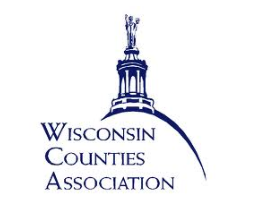 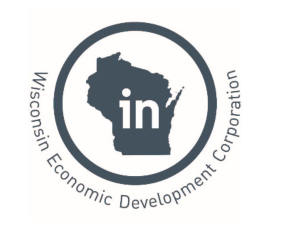 Economic Development InitiativeThis award recognizes innovation in community and economic development that promotes economic growth within communities and regions. Nominations should demonstrate how a program, project or initiative is meeting one of the following of the following:  Development and support of the community's entrepreneurial ecosystem; Development or expansion of driver industry sector initiatives; Programs aimed at assisting businesses with adoption of technology, artificial intelligence and business best practices; or Significant placemaking initiatives that drive the greater good of the community.  Ideally, the initiative should be established for a minimum of 2 years with successful outcomes.If you have any questions, please contact WEDA staff:Mary PerryPresident and Chief Executive OfficerWisconsin Economic Development Association(608) 255-5666mperry@weda.org Final Nominations are to be submitted to:  weda@weda.org Organization Nominated:    Organization Contact Name   Address:  City / State / Zip:  Phone:                            Email: Nominator Name: Company Name: Address: City / State / Zip:  Phone:                    Email: Please list what development tools were used on the project.Tax Incremental Finance District		 Historic Tax Credit	 New Market Tax Credits  Revolving Loan Fund			 WI Fast Forward	 WHEDA Loan USDA				 CDBG 		 Redevelopment Authority  Transportation Economic Assistance	 WEDC Tax Credits/Loans WEDC Technical AssistanceDescription of Technical Assistance or Other Programs: Summary:Total Investment:			Jobs Retained: Private Sector Investment: 		Jobs Created: Public Investment: 								Two Page Nomination NarrativeDescribe the Economic Development Initiative; specifically detail the challenges and needs that let to the creation of this program.    Describe how the program assisted in advancing one of the following criteria:  Development and support of the community's entrepreneurial ecosystem; Development or expansion of driver industry sector initiatives;Programs aimed at assisting businesses with adoption of technology, artificial intelligence and business best practices; Significant placemaking initiatives that drive the greater good of the community.Define the quantitative and qualitative metrics set forth as part of this program.  Describe the results to date from the program such as investment, jobs, participation, job training and other appropriate measurements. Describe any cross-community collaboration that has occurred as part of this initiative.Please submit any articles, awards, or photos in a pdf to support your nomination (not to exceed 5 pages).